Église St Joseph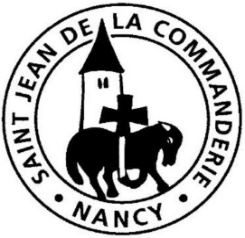 12 décembre 20213ème dimanche de l’Avent  CSoyez dans la joie !« Le Seigneur est proche », écrit St Paul. Alors, à la suite de Sophonie, soyons confiants en Dieu, lui qui met en chacun de nous sa joie et son amour ; écoutons Jean Baptiste nous appeler au baptême de conversion en ouvrant nos cœurs au partage, à la justice et à la paix.CHANT D’ENTREEAube nouvelleAube nouvelle dans notre nuit.Pour sauver son peuple, Dieu va venir.Joie pour les pauvres, fête aujourd’hui !Il faut préparer la route au Seigneur. (bis).Bonne Nouvelle, cris et chansons.Pour sauver son peuple, Dieu va venir.Voix qui s’élève dans nos déserts.Il faut préparer la route au Seigneur. (bis)Terre nouvelle, monde nouveau.Pour sauver son peuple, Dieu va venir.Paix sur la terre, ciel parmi nous.Il faut préparer la route au Seigneur. (bis)1ère Lecture : So 3, 14-18aAlors que le royaume de Juda est sous domination ennemie, le prophète Sophonie entrevoit l’action du Seigneur, le seul qui pourra sauver son peuple. Quan d nous sommes confrontés à des épreuves, il nous est bon d’entendre ce cri d’espérance et de joie.Cantique : Is 12, 2-3,4bcde, 5-6Jubile, crie de joie, car il est grand au milieu de toi,                    le Saint d’Israël.Voici le Dieu qui me sauve :J’ai confiance, je n’ai plus de crainte.Il m’a envoyé Il est pour moi le salut.Exultant de joie, vous puiserez les eauxAux sources du salut.Rendez grâce au Seigneur,Proclamez son nom,Annoncez parmi les peuples ses hauts faits !Redites-le : « Sublime est son nom ! »Jouez pour le Seigneur, il montre sa magnificence,Et toute la terre le sait.Jubilez, criez de joie, habitants de Sion,Car il fut grand au milieu de toi, le Saint d’Israël !2ème Lecture : Ph 4, 4-7St Paul a entretenu des lien s particulièrement fraternels avec la communauté des Philippiens. Admiratif de leur foi, l’apôtre les encourage à accueillir la joie qui vient de Dieu.Évangile : Lc 3, 10-18Alléluia. Alléluia.	L’Esprit du Seigneur est sur moi :	Il m’a envoyé porter la Bonne Nouvelle aux pauvres.Alléluia.Après l’homélie :  	Berger de Dieu, réveille-nous. 							Voici le temps de ta promesse.			Nos yeux regardent vers ton jour			Visite-nous par ta tendresse.PRIERE DES FIDELES « Le Seigneur est proche », nous dit St Paul ; et le prophète Sophonie nous dit : « Le Seigneur est en toi ». Dans l’espérance de la venue du Sauveur, présentons-lui nos intentions, pour l’Église et pour le monde.Face à l’appauvrissement de leurs communautés chrétiennes, les responsables de l’Église sont parfois inquiets. Pour qu’ils trouvent leur joie dans la venue du Sauveur, implorons le Seigneur. R/R/	Jésus, Sauveur du monde, écoute et prends pitié.Autour de nous, des personnes marchent dans les ténèbres. Nous les voyons et, parfois, nous ne les regardons pas. Prions le Seigneur de leur envoyer des témoins de sa joie. R/Jean Baptiste appelle à se convertir à la justice et au partage. Pour que les chrétiens soient des artisans de justice en cette journée Pax Christi, prions le Seigneur. R/À l’approche des fêtes de fin d’année, les préparatifs matériels vont bon train. Pour que les membres de notre communauté développent un esprit de paix et de joie, prions le Seigneur. R/Seigneur, nous te prions pour Elsie qui va devenir, ce dimanche, une enfant de Dieu par le sacrement du baptême. Veille aussi sur ses parents sa famille, sur ses parrain et marraine. Qu’ils l’aident, par leurs paroles et par leur exemple, à vivre en enfant de lumière appelée à la sainteté. R/Tu nous réjouis, Seigneur Jésus, à l’approche des fêtes de ta venue. Écoute les prières que nous t’adressons afin que notre monde soit illuminé par ta présence, toi qui règnes pour les siècles des siècles. – Amen.COMMUNIONQui donc a mis la table1 – Qui donc a mis la table où nous attend le pain ?
      Qui donc emplit la coupe où nous boirons le vin ?
      Quel est celui qui nous a conviés ?
      Quel est celui qui peut nous combler ?
      Allons vers le festin il nous dira son nom
     Allons vers le festin qu'il donne en sa maison.

2 – C'est toi, Jésus, qui nous conduis vers ce repas.
      Et rien ne peut manquer à qui suivra tes pas.
      Pour nous, ta vie prend le goût du pain. 
      Pour nous, ta vie coule comme un vin.
      Tu viens nous inviter tu nous l'avais promis.
      Ta joie revient brûler le cœur de tes amis.

3 – Seigneur, pour nous sauver, tu meurs sur une croix.
      Ta mort nous rend la vie l'Agneau pascal c'est toi.
      Voici ton corps transpercé pour nous.
      Voici ton sang répandu pour nous.
      Le prix de ta passion est là devant nos yeux.
      Le prix de ton amour nous vaut la paix de Dieu.Jean est la voix provisoire ;le Christ était,au commencement,la Paroleéternelle.Que nous croyions au Christ :tel fut le messageet l’effet de la voix.				Saint Augustin (354-430)